ДЕПАРТАМЕНТ КУЛЬТУРЫ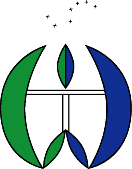 ХАНТЫ-МАНСИЙСКОГО АВТОНОМНОГО ОКРУГА – ЮГРЫ  Бюджетное учреждение                        Ханты-Мансийского автономного округа – ЮгрыПриложение 2к приказу БУ «Музей Природы и Человека»Заявка на участиев конкурсе ёлочных игрушек «Новогоднее вдохновение»С положением о конкурсе ознакомлен(а)_____________«___»______________2021 год.                                           «Музей Природы и Человека»№ФИО участника(полностью), возраст, город проживанияНоминацияНазвание работыОписание работы (используемый материал, процесс изготовления,степень самостоятельности, размер и др.)Контактные данные(номер телефона,e-mail)1.2.